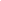 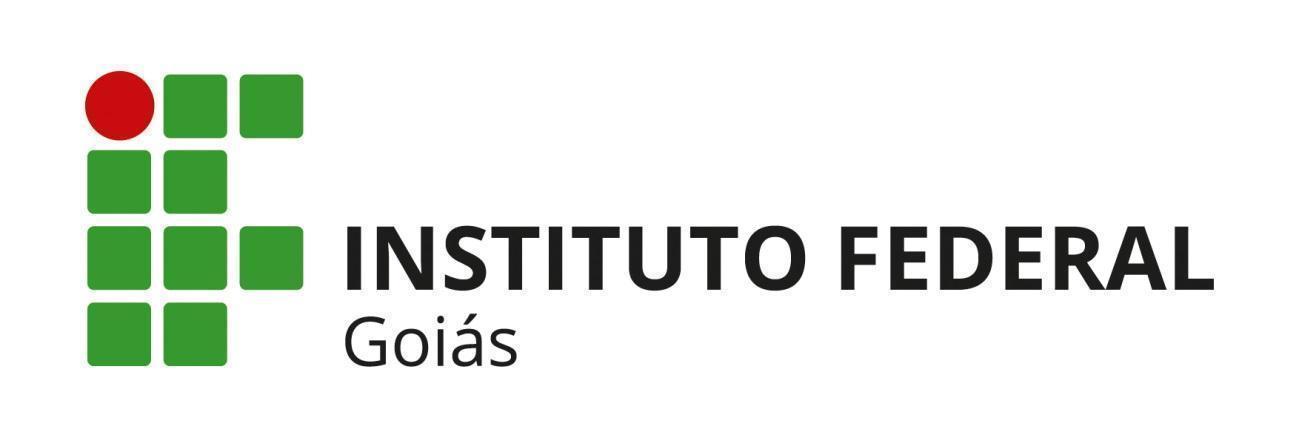 EDITAL DE PROJETO DE ENSINO Nº 03/2023ANEXO XII - TABELA DE AVALIAÇÃO DA PROPOSTA DE PROJETO DE ENSINOTítulo do Projeto de Ensino:Nome do/a coordenador/a:Critérios de avaliaçãoAssinatura do(a) PareceristaLocal, _____/ ________________/2023.CritérioCritérioPontuação mínimaPontuação máximaPontuação Avaliação1Relevância acadêmica e pedagógica com destaque para o aprimoramento das aprendizagens dos estudantes.0202Coerência interna entre objetivos, justificativa e metodologia.0103Justificativa: consistência teórica, acadêmica e pedagógica para a realização do Projeto de Ensino.0104Plano de Ação: Detalhamento do Plano de Ação do Coordenador, do colaborador e do estudante.0205Interdisciplinaridade: Estratégias metodológicas capazes de permitir a articulação entre saberes, conhecimentos ou componentes curriculares.0206Articulação com a extensão e/ou pesquisa.0107Atendimento a, pelo menos, um dos eixos previstos neste Edital.010Total0100